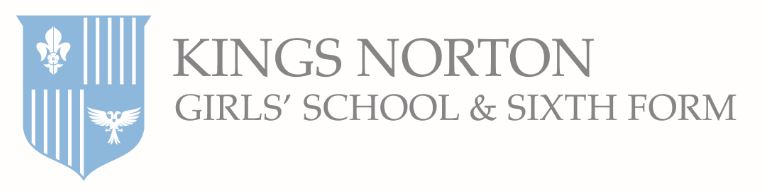 22nd December 2017Dear applicantThank you for your interest in the position of Head of Maths Faculty at Kings Norton Girls’ School.  The post offers an exciting opportunity for an outstanding practitioner who has a passion for teaching maths and leading others to success.The teaching of maths at KNGS has a history of being at the forefront of developments in maths both nationally and locally with teachers winning the TES Maths Team of the Year Award in 2015.  We are highly aspirational and outcomes for students, as well as a broad range of maths enrichments are a testament to this.  Large numbers (currently almost 70) of students choose to study maths at A level.The maths faculty has a very strong ethos of inclusivity and an overarching belief that everyone can do maths; this view is given a high profile across the school through inter-faculty collaboration and CPD so that all opportunities within subjects are taken to support the teaching of maths. The maths department has 8 teachers and a maths coach all of which are maths specialists.  There is an excellent mix of highly experienced staff and those more recent to the profession.  Teamwork is facilitated through weekly timetabled meeting time for the whole faculty, a dedicated maths work space and suited classrooms.  These things ensure all have an opportunity to share good practice and are supported to teach to a consistently high level; at KNGS staff learn and grow together. We strive to make maths enjoyable, accessible and appropriately challenging so that each student is confident about what they can do and about taking their next step.  Edexcel is followed both at GCSE and at A level.  Results are historically high, with 85% of the cohort in 2017 achieving grade 4 or above at GCSE, and a significant proportion achieving the highest grades at A level.  In our appointment of Head of Maths Faculty we are looking for someone who can lead our team on the next leg of their journey.  The role presents an opportunity to impassion students who have a real thirst for learning and if one thing can be said about KNGS it is that relationships between staff and students are second to none – it’s a great place to teach.CPD is a very significant part of the school’s offer to our staff.  We appreciate the importance of strong networking opportunities and are strategic partners in 2 teaching school alliances, as well as playing a key role in 2 local secondary school networks and the Maths Hub.  Opportunities for professional growth and career progression are tailored to meet the needs and aspirations of individuals.  If you feel this position might be the one to bring out the best in you, we would be delighted to receive your application and I very much look forward to hearing from you.  To apply, please complete the application form and return with a covering letter supporting your application to Mrs Denise Wilson, my PA via email dwilson@kngs.co.uk  Please find enclosed:-Job descriptionPerson specificationAbout the processThe closing date is 9.00 am on Friday 26th January 2018. Please note we do not accept CVs and only applications completed on the application form will be considered.If you would like to visit the school, or if you have any queries prior to completing your application form, please do not hesitate to contact Ms Lisa Shakespeare, Assistant Headteacher on 0121 675 1305.  Yours sincerely 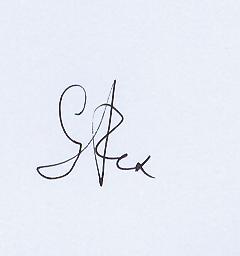 Ms G FoxHeadteacher